Stupid CupidRecorded by Patsy Cline, Written by Neil Sedaka and Howie Greenfield[G7][G7] [C] Stupid Cupid you're a [C] real mean guy (Stupid Cupid)[C] I'd like to clip your wings so [C7] you can't fly (Stupid Cupid)[F] I'm in love and it's a cryin' shame (Stupid Cupid)[C] And I know that you're the one to blame (Stupid Cupid)[G7] Hey hey [F] set me free [C]  Stupid Cupid stop [G7] pickin' on [C] meI [C] can't do my homework and I can't think straight (Stupid Cupid)I [C] meet him every mornin' 'bout a [C7] half past eight (Stupid Cupid)[F] I'm actin' like a lovesick fool (Stupid Cupid)He's [C] even got me carryin' his books to school (Stupid Cupid)[G7] Hey hey [F] set me free [C]  Stupid Cupid stop [G7] pickin' on [C] meBRIDGE:[F] You mixed me [F] up but good right [C] from the very start[F] Hey go play [F] Robin Hood with [D7]  somebody [D7]  else's [G7] heart [C] You've got me jumpin' like a crazy clown (Stupid Cupid)[C] And I don't feature what you're [C7] puttin' down (Stupid Cupid)[F] Since I kissed his lovin' lips of wine (Stupid Cupid)The [C] thing that bothers me is that I like it fine (Stupid Cupid)[G7] Hey hey [F] set me free [C]  Stupid Cupid stop [G7] pickin' on [C] me[F] [F] [C] [C] [F] [F] [G7]   [G7] (similar to BRIDGE)[C]  You've got me jumpin' like a [C] crazy clown (Stupid Cupid)[C] And I don't feature what you're [C7] puttin' down (Stupid Cupid)[F] Since I kissed his lovin' lips of wine (Stupid Cupid)The [C] thing that bothers me is that I like it fine (Stupid Cupid)[G7] Hey hey [F] set me free [C]  Stupid Cupid stop [G7] pickin' on [C] me[G7] Hey hey [F] set me free [C]  Stupid Cupid stop [G7]  pickin' on [C]  me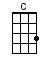 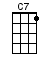 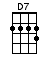 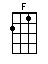 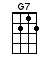 